РОССИЙСКАЯ  ФЕДЕРАЦИЯ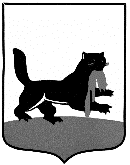 г. ИркутскГОРОДСКАЯ ДУМАДепутат по избирательному округу № 24ВАКУЛЕНКО ГРИГОРИЙ НИКОЛАЕВИЧ664074, г.Иркутск, ул.Бульвар Рябикова, 11б 			тел.700-007О Т Ч Ё Тдепутата о работе за 2023 годг.Иркутск, 2023 годБЛАГОУСТРОЙСТВО	В 2023 году проведено комплексное благоустройство по следующим адресам и видам работ:Бульвар Рябикова 4а, 7а – благоустройство придомовой и внутриквартальной территории, а именно: демонтаж аварийного асфальтового покрытия на проезжей части, укладка нового асфальта с максимально возможным расширением, устройство тротуаров, установка ограждений газонов (выполнено в рамках депутатских средств по заявкам жителей);Бульвар Рябикова 22а – установка стелы «Синюшина гора» (народные инициативы);Маршала Конева, 78/1 – установка скейт-площадки (инициативное бюджетирование);Маршала Конева 20 б/с 11-24, б/с 34 – устройство парковки и опор освещения, установка ограждения газонов (депутатский фонд); Маршала Конева 12– установка ограждений газонов (депутатский фонд);Маршала Конева 46, 52, вдоль детского сада №97 и до реабилитационного центра  -  устройство тротуаров, пандуса, лестницы, пешеходного перехода (депутатский фонд);Маршала Конева 52, 48 к дому 20 б/с 7 – капитальный ремонт внутриквартальной дороги, а именно, демонтаж аварийного покрытия, укладка нового асфальта (депутатский фонд);Маршала Конева 56 – устройство парковки (депутатский фонд);ТЦ «Ручей» - установлена камера видеонаблюдения на перекрестке трассы Р-258 около торгового центра с целью повышения безопасности дорожного движения на данном участке; Роща «Синюшина гора» - проведены работы по противоклещевой обработке, асфальтированию тропинок. Установлена новогодняя ёлка возле сцены в роще и произведено украшение гирляндой;Бульвар Рябикова, 20а б/с 15 (общественное пространство) – установлена новогодняя елка, украшена гирляндой, установлена святящаяся, новогодняя фигура «Олень»;Внутриквартальные проезды – организация очистки проездов от снега и наледи по заявкам жителей;Содержание и уборка лестниц – организация регулярной уборки лестниц от снега, наледи, листвы и мусора;Обрезка и валка деревьев – организация работ по валке и обрезке деревьев также проводится в рамках доведенных лимитов. В текущем году выполнена санитарная обрезка и формовка деревьев и кустарников по Бульвару  Рябикова 13а, 13б, 22а, Маршал Конева 20 б/с 3;Маршала Конева, 44 (общественное пространство) – проходит проектирование подпорной стенки для укрепления грунта и дальнейшего строительства сквера «Маршал»;Школа №28 -завершено проектирование пристроя к школе №28 для начальных классов;Кайский виадук – положительно решен вопрос по финансированию проектирования «Кайского виадука». В бюджете предусмотрено на эти цели 42 000 000 рублей.	ПРИМЕЧАНИЕ: все работы по благоустройству, ремонту дорог, установке детских и спортивных площадок, содействие социальным учреждениям производятся во взаимодействии и сотрудничестве с Думой города Иркутска, Администрацией города Иркутска, Администрацией Свердловского округа,  Комитетом городского обустройства, Департаментами: образования, социальной политики и культуры, физической культуры и спорта, дорожной деятельности и другими департаментами, учреждениями администрации города: МКУ «Городская среда», «Безопасный город», МАУ «Праздник» и другими службами.ПРИЁМ ГРАЖДАН	Приём граждан осуществляется депутатом каждый четверг с 17:00 до 19:00 по предварительной записи, помощником депутата -  в любое время по предварительной записи.  	В 2023 году в приёмную депутата обратилось:- в устном порядке более 500 человек;- в письменной форме поступило 27 обращений;- кроме того, много обращений поступает на официальные социальные сети депутата.	Большая часть обращений отработана в полном объёме. На обращения, поступившие в письменной форме направлены ответы в соответствии с действующим законодательство РФ и с соблюдением установленных сроков для обращений граждан. Около 10% обращений, поступивших из различных источников и имеющие более длительный характер решений и действий, приняты к исполнению и включены в план работ на ближайшие годы.	Преобладающее число обращений связано с демонтажем и установкой детских игровых комплексов, содержанием внутриквартальных проездов,  дворовых дорог, тротуаров в зимний период, неудовлетворительной работе управляющих компаний, организацией муниципального транспорта на округе.	План работы депутата регулярно обновляется, дополняется новыми запросами жителей округа и в результате инвентаризационных мероприятий, проводимых совместно с помощниками депутата.	Кроме того, депутат и его помощники ведут дополнительную консультативную деятельность граждан с других территорий, в том числе и за пределами города Иркутска.	На все звонки, просьбы и обращения стараются реагировать, принять исчерпывающие меры.	Со стороны депутата направлено 63 обращения в различные инстанции для решения вопросов местного значения округа. Часть вопросов по данным обращениям решена, а часть поставлена в план для реализации и на личный контроль депутата.ОБЩЕСТВЕННАЯ ДЕЯТЕЛЬНОСТЬ	В рамках общественной деятельности депутат активно занимается решением следующих вопросов:Помощь нуждающимся семьям и детям (школьные принадлежности, подарки на Новый год и пр.);Оказывает помощь служащим в зоне СВО и их семьям;Принимает активное участие по решению вопроса о финансировании проектирования «Западного обхода» в городе Иркутске;Оказывает регулярную помощь общественным организациям, советам ветеранов №5 и №11;Сотрудничает с благотворительными фондами г.Иркутска и Иркутской области в части организации помощи, нуждающимся категориям граждан;Организовал и произвел высадку цветов около стелы Синюшина гора;и многое другое.ПРОВЕДЁННЫЕ МЕРОПРИЯТИЯ	10 февраля - турнир по хоккею с мячом на кубок депутата, приуроченный ко дню защитника отчества и посвященный в поддержку служащих в зоне СВО;	8 марта–  ежегодные и традиционные поздравления женских трудовых коллективов детских садов №№ 77, 97, 139, 142; школы №2 и №28, специальной коррекционной школы №12, детского хосписа, общественных организаций, а также коллективы совета ветеранов №5, №11 и ансамблей «Русские напевы», «Ангара»;	21 апреля – провели праздничные мероприятия для самых активных жителей округа в честь Дня местного самоуправления, где были отмечены грамотой депутата жители, которые внесли значительный вклад в развитие округа;	9 мая– традиционно и очень патриотично провели мероприятия, посвященные Дню Победы в ВОВ 1941-1945 гг.. На территории микрорайона Синюшина гора организовано шествие «Бессмертный полк», полевая кухня (более 900 порций было роздано на празднике), кроме того, праздник «День Победы» проводится всегда с масштабной подготовкой и участием коллективов из детских садов, школ, общественных организаций, ансамблей и других заинтересованных лиц. Также проводятся персональные и адресные поздравления ветеранов ВОВ на дому с вручением ценных подарков, затем в роще «Синюшина гора» проходят культурно-массовые (миниатюры, песни, стихотворения) и показательные выступления военно-патриотических центров (боевая подготовка), локальные «интерактивы» по тушению и ликвидации огня, сборка и разборка автомата, демонстрация и сборка летательных аппаратов в рамках пропаганды авиамоделирования,  и многое другое;	1 июня – в роще Синюшина гора провели развлекательно-игровой праздник День защиты детей для самых маленьких жителей округа;	12 июня – провели праздничные мероприятия для жителей округа, приуроченные к празднованию Дня России. Были отмечены грамотами депутата коллективы и жители, которые активно занимаются вопросами патриотического воспитания с подрастающим поколением;	1 сентября – поздравление трудовых коллективов образовательных учреждений, поддержка и вручение школьных наборов (портфелей) детям из семей со сложной жизненной ситуацией. В текущем году вручено более 250 наборов;	День воспитателя –ежегодное и традиционное поздравление трудовых коллективов детских садов №№77, 97, 139, 142;	30 сентября – провели субботник и привели в порядок территорию около скейт-площадки, выполнили уборку мусора и обрезку кустарников, убрали ветки и вывезли мусор;	День пожилого человека –ежегодное поздравление общественных организаций, советов ветеранов №5 и №11; 	День учителя - ежегодное и традиционное поздравление трудовых коллективов детских садов №№77, 97, 139, 142;	12 декабря – в честь празднования 30-летия Конституции РФ провели для учащихся старших классов школы №28 урок «Разговоры о важном». По теме: «Конституционный строй в государстве и главные права, свободы и обязанности граждан РФ»;	Новый год– ежегодное проведение новогодней елки в роще «Синюшина гора» с культурно-массовой, праздничной, конкурсно-игровой и развлекательной программой. В этом году установили елку и украсили её гирляндами еще по одному адресу; Бульвар Рябикова, 20а, территория будующего сквера «Ирис», и также провели новогодний праздник для жителей округа. Кроме того, новогодний праздник провели в приёмной депутата для семей и детей служащих в зоне СВО, а также активных жителей и общественных организаций (Советы ветеранов №5 и №11, ансамбли «Русские напевы», «Ангара», спортивный клуб «Здравушки»). 	Вручили новогодние сладкие подарки с билетами на аттракционы и в кино,  детям из семей со сложной жизненной ситуацией. В текущем году вручено более 450 подарков детям, в том числе 88 семьям с детьми служащих в зоне СВО.	Награждения – 657 грамот от депутата получили участники, волонтеры, кадеты и жители, которые активно помогали организовать День Победы в микрорайоне «Синюшина гора», оказали помощь в проведении рейтингового  голосования в рамках программы ФКГС и народные инициативы, принимали участие в спортивных мероприятиях.РАБОТА С НАСЕЛЕНИЕМ	Проведено 67 встреч  с жителями на территории округа, в том числе из них 14 коллективных встреч. Кроме приёма в своей приёмной Депутат и его помощники постоянно выезжают на место по адресу обращения и проживания жителей для ознакомления с проблемой персонально, изучения вопроса непосредственно на месте нахождения проблемы, осмотра территории, проведения анализа и принятия наиболее оперативных и эффективных мер по решению возникшей проблемы в конкретной индивидуальной ситуации.Организовано и проведено успешно рейтинговое голосование:в  рамках программы формирование комфортной городской среды за реализацию проекта «сквер «Ирис»» по адресу: г.Иркутск, Бульвар Рябикова, 20а, общественное пространство. Строительство сквера начнётся в 2024 году. Сейчас проходит подготовка проектно-сметной документации;в рамках программы «Народные инициативы» за реализацию проекта «Благоустройство территории по адресу: г.Иркутск, Бульвар Рябикова,20б», территория общего пользования. Сейчас идет подготовка проектно-сметной документации. Благоустройство начнется в 2024 году	Совместно с активными жителями в феврале 2023 года открыли центр помощи служащим в зоне СВО, а именно, организован пункт сбора гуманитарной помощи СВО и изготовлению маскировочных сетей для СВО.ЗАКЛЮЧЕНИЕ	В целом 2023 год был достаточно эффективным и продуктивным.         В результате активной депутатской деятельности в сотрудничестве с Думой, администрацией города, а также структурными подразделениями органов местного самоуправления удалось решить более 90% актуальных проблем, запланированных к реализации в 2023 году. 	Более 10 000 000 рублей затрачено на все виды благоустройства округа из бюджетного фонда депутата.	Более 2 300 000 рублей привлечено дополнительно благотворительной (спонсорской) помощи из сторонних источников на поддержку, детям, общественным организациям, советам ветеранов, другим социальным категориям общества, и самое главное служащим в зоне СВО и их семьям.	Таким образом, в 2023 году для повышения уровня комфортного проживания на избирательном округе №24 в общей сложности затрачено более 12 300 000 рублей.Депутат Думы города Иркутска                                Г.Н.Вакуленко